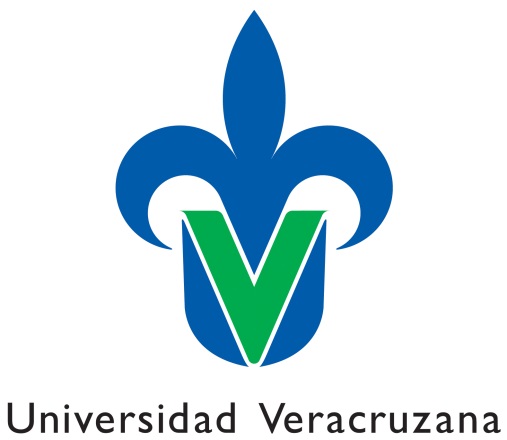 Universidad VeracruzanaSecretaría AcadémicaFicha de Concentración de Puntaje Individual Plaza vacante o de nueva creación para docente de asignatura (experiencia educativa).Periodo febrero 2019 – julio 2019Octubre 2018Ficha de Concentración de Puntaje IndividualLa Ficha de Concentración de Puntaje Individual, es el documento que integra las puntuaciones de las dos fases que componen el examen de oposición (méritos académicos y demostración práctica de conocimientos), en sus diferentes categorías, dimensiones, indicadores y variables. En este formato los miembros del jurado deberán registrar los datos de cada uno de los candidatos y anotar los resultados de la evaluación. El jurado deberá atender las siguientes consideraciones: Los miembros del jurado realizarán la evaluación de méritos académicos mediante un ejercicio colegiado, basados en la documentación que el aspirante presentó y entregó, la cual deberá estar integrada conforme a las descripciones y los requerimientos establecidos en la Guía para Examen de Oposición.El jurado realizará la evaluación de la demostración práctica de conocimientos mediante un ejercicio individual. La calificación que se coloca en el espacio correspondiente al puntaje sin ponderación, deriva del promedio de los puntajes asignados por los integrantes del jurado. Este promedio se multiplica por la ponderación y se registra en la columna de concentración de puntaje ponderado.La primera parte de esta ficha, corresponde a la identificación del aspirante, en la que se colocan los datos generales. Después, se presenta la tabla que contiene las siguientes columnas:El jurado consigna el puntaje sin ponderación obtenido por el aspirante y el puntaje ponderado. Cada indicador tiene un valor en puntos a los que corresponde una ponderación determinada.En la fila de Observaciones el jurado deberá anotar las razones por las que no considera alguna(s) evidencia(s) requeridas.La calificación final resulta de la suma del valor ponderado de todos los indicadores.Datos de IdentificaciónFicha de concentración de puntajesJurado IndicadorVariablePuntajePuntaje sin PonderaciónPuntaje MáximoPonderaciónPuntaje ponderadoNombre del AspiranteNombre del AspiranteNombre del AspiranteNúmero de PersonalRegiónÁrea AcadémicaÁrea AcadémicaÁrea AcadémicaEntidad AcadémicaEntidad AcadémicaPrograma EducativoPrograma EducativoExperiencia educativaExperiencia educativaSecciónSecciónTipo de ContrataciónTipo de ContrataciónTipo de ContrataciónTipo de ContrataciónPerfil ConvocadoPerfil ConvocadoPerfil ConvocadoPerfil ConvocadoPerfil del AspirantePerfil del AspirantePerfil del AspirantePerfil del AspiranteFecha y hora del examenFecha y hora del examenFecha y hora del examenFecha y hora del examenI. Méritos AcadémicosI. Méritos AcadémicosI. Méritos AcadémicosI. Méritos AcadémicosI. Méritos AcadémicosI. Méritos AcadémicosI. Méritos AcadémicosI. Méritos AcadémicosI. Méritos Académicos1. Formación y actualización académica1. Formación y actualización académica1. Formación y actualización académica1. Formación y actualización académica1. Formación y actualización académica1. Formación y actualización académica1. Formación y actualización académica1. Formación y actualización académica1. Formación y actualización académicaIndicadorVariablePuntajePuntajePuntaje sin PonderaciónPuntaje MáximoPuntaje MáximoPonde-racióntotal Puntaje ponderadoIndicadorVariableProgramas de Posgrado de calidadPuntaje sin PonderaciónPuntaje MáximoPuntaje MáximoPonde-racióntotal Puntaje ponderadoGrado académicoEl puntaje no es sumativo, solo tiene valor el máximo.1.1.1 Licenciatura2020Máximo 100Máximo 1001.40Grado académicoEl puntaje no es sumativo, solo tiene valor el máximo.1.1.2 Maestría5065Máximo 100Máximo 1001.40Grado académicoEl puntaje no es sumativo, solo tiene valor el máximo.1.1.3 Más de una Maestría7080Máximo 100Máximo 1001.40Grado académicoEl puntaje no es sumativo, solo tiene valor el máximo.1.1.4 Doctorado90100Máximo 100Máximo 1001.40totaltotaltotaltotaltotaltotaltotalObservaciones:Observaciones:Observaciones:Observaciones:Observaciones:Observaciones:Observaciones:Observaciones:Observaciones:1.2 Formación y actualizaciónÚltimos cinco años: Noviembre 2013 octubre 2018.1.2.1 Cursos disciplinarios o pedagógicos de 20 a 120 horas máximoSe asignan 0.50 puntos a cada hora cursadaSe asignan 0.50 puntos a cada hora cursadaMáximo 1000.500.501.2 Formación y actualizaciónÚltimos cinco años: Noviembre 2013 octubre 2018.1.2.2 Diplomados disciplinarios o pedagógicos de 120 horas mínimo a 240 horas máximoSe asignan 0.50 puntos a cada hora cursadaSe asignan 0.50 puntos a cada hora cursadaMáximo 1000.500.501.2 Formación y actualizaciónÚltimos cinco años: Noviembre 2013 octubre 2018.1.2.3 Estancia Posdoctoral5050Máximo 1000.500.501.2 Formación y actualizaciónÚltimos cinco años: Noviembre 2013 octubre 2018.1.2.4 Clase magistral (1 a 5 clases)55Máximo 1000.500.50totaltotaltotaltotaltotaltotaltotalObservaciones:Observaciones:Observaciones:Observaciones:Observaciones:Observaciones:Observaciones:Observaciones:Observaciones:1.3 Certificación en el dominio del idioma inglés y otros idiomas1.3.1 Nivel Básico Equivalente al nivel A21010Máximo 1000.300.301.3 Certificación en el dominio del idioma inglés y otros idiomas1.3.1 Nivel Básico Equivalente al nivel B12525Máximo 1000.300.301.3 Certificación en el dominio del idioma inglés y otros idiomas1.3.2 Nivel Intermedio Equivalente al nivel B25050Máximo 1000.300.301.3 Certificación en el dominio del idioma inglés y otros idiomas1.3.3 Nivel Avanzado Equivalente al nivel C17575Máximo 1000.300.301.3 Certificación en el dominio del idioma inglés y otros idiomas1.3.4 Nivel Avanzado Equivalente al nivel C2100100Máximo 1000.300.30totaltotaltotaltotaltotaltotaltotalObservaciones:Observaciones:Observaciones:Observaciones:Observaciones:Observaciones:Observaciones:Observaciones:Observaciones:2. Antecedentes de desempeño académico2. Antecedentes de desempeño académico2. Antecedentes de desempeño académico2. Antecedentes de desempeño académico2. Antecedentes de desempeño académico2. Antecedentes de desempeño académico2. Antecedentes de desempeño académico2. Antecedentes de desempeño académico2. Antecedentes de desempeño académico2. Antecedentes de desempeño académico2. Antecedentes de desempeño académico2. Antecedentes de desempeño académicoIndicador VariableVariablePuntajePuntajePuntajePuntajePuntajePuntaje MáximoPonde-racióntotal Puntaje ponderadototal Puntaje ponderadoIndicador VariableVariableUVUVOtras IES o campos clínicosOtras IES o campos clínicos total Puntaje sin PonderaciónPuntaje MáximoPonde-racióntotal Puntaje ponderadototal Puntaje ponderado2.1 Experiencia docente.       Para 2.1.3 si solo presenta un periodo se otorgará mitad del puntaje según corresponda.2.1.1 Docencia Licenciatura en ies2.1.1.1 Experiencia de 3 a 5 años50504040Máximo1001.002.1 Experiencia docente.       Para 2.1.3 si solo presenta un periodo se otorgará mitad del puntaje según corresponda.2.1.1 Docencia Licenciatura en ies2.1.1.2 Superior a 5 años80807070Máximo1001.002.1 Experiencia docente.       Para 2.1.3 si solo presenta un periodo se otorgará mitad del puntaje según corresponda.2.1.2 Docencia en posgrado en ies2.1.2.1 Experiencia de 3 a 5 años.20201010Máximo1001.002.1 Experiencia docente.       Para 2.1.3 si solo presenta un periodo se otorgará mitad del puntaje según corresponda.2.1.2 Docencia en posgrado en ies2.1.2.2 Superior a 5 años30302020Máximo1001.002.1 Experiencia docente.       Para 2.1.3 si solo presenta un periodo se otorgará mitad del puntaje según corresponda.2.1.3 Resultados de la evaluación del desempeño docente por estudiantes.Último año, incluye los periodos: agosto 2017 enero 2018 y febrero-julio 20182.1.3.1 De 78 a 82 puntos de la evaluación al desempeño docente25252525Máximo1001.002.1 Experiencia docente.       Para 2.1.3 si solo presenta un periodo se otorgará mitad del puntaje según corresponda.2.1.3 Resultados de la evaluación del desempeño docente por estudiantes.Último año, incluye los periodos: agosto 2017 enero 2018 y febrero-julio 20182.1.3.2 Superior a 82 puntos de la evaluación al desempeño docente50505050Máximo1001.002.1 Experiencia docente.       Para 2.1.3 si solo presenta un periodo se otorgará mitad del puntaje según corresponda.2.1.4 Productos académicos de innovación Tecnológica, educativa y artística2.1.4 Productos académicos de innovación Tecnológica, educativa y artística15151515Máximo1001.00totaltotaltotaltotaltotaltotaltotalMáximo1001.00Observaciones:Observaciones:Observaciones:Observaciones:Observaciones:Observaciones:Observaciones:Observaciones:Observaciones:Observaciones:Observaciones:Observaciones:2.2 Producción derivada de investigación o creación artística.Últimos cinco años: Noviembre 2013, octubre 2018.2.2.1 Artículo en revistas indexadas contenidas en el Journal Citation Reports (jcr) 2.2.1 Artículo en revistas indexadas contenidas en el Journal Citation Reports (jcr) 2.2.1 Artículo en revistas indexadas contenidas en el Journal Citation Reports (jcr) 707070Máximo 1001.00 Autor0.5Coautor2.2 Producción derivada de investigación o creación artística.Últimos cinco años: Noviembre 2013, octubre 2018.2.2.2 Artículo en revistas indexadas contenidas en el Índice de Revistas Mexicanas de Investigación Científica y Tecnológica (irmict)2.2.2 Artículo en revistas indexadas contenidas en el Índice de Revistas Mexicanas de Investigación Científica y Tecnológica (irmict)2.2.2 Artículo en revistas indexadas contenidas en el Índice de Revistas Mexicanas de Investigación Científica y Tecnológica (irmict)404040Máximo 1001.00 Autor0.5Coautor2.2 Producción derivada de investigación o creación artística.Últimos cinco años: Noviembre 2013, octubre 2018.2.2.3 Artículo en revista periódica con arbitraje e issn no incluidas en el jrc o irmict2.2.3 Artículo en revista periódica con arbitraje e issn no incluidas en el jrc o irmict2.2.3 Artículo en revista periódica con arbitraje e issn no incluidas en el jrc o irmict303030Máximo 1001.00 Autor0.5Coautor2.2 Producción derivada de investigación o creación artística.Últimos cinco años: Noviembre 2013, octubre 2018.2.2.4 Artículo de divulgación publicado en revista con arbitraje e issn2.2.4 Artículo de divulgación publicado en revista con arbitraje e issn2.2.4 Artículo de divulgación publicado en revista con arbitraje e issn101010Máximo 1001.00 Autor0.5Coautor2.2 Producción derivada de investigación o creación artística.Últimos cinco años: Noviembre 2013, octubre 2018.2.2.5 Ponencia publicada en memoria in extenso con registro isbn (hasta cinco ponencias)2.2.5 Ponencia publicada en memoria in extenso con registro isbn (hasta cinco ponencias)2.2.5 Ponencia publicada en memoria in extenso con registro isbn (hasta cinco ponencias)101010Máximo 1001.00 Autor0.5Coautor2.2 Producción derivada de investigación o creación artística.Últimos cinco años: Noviembre 2013, octubre 2018.2.2.6 Libro especializado con registro isbn 2.2.6 Libro especializado con registro isbn 2.2.6 Libro especializado con registro isbn 505050Máximo 1001.00 Autor0.5Coautor2.2 Producción derivada de investigación o creación artística.Últimos cinco años: Noviembre 2013, octubre 2018.2.2.7 Libro especializado con registro isbn, publicado por editoriales internacionales de prestigio.2.2.7 Libro especializado con registro isbn, publicado por editoriales internacionales de prestigio.2.2.7 Libro especializado con registro isbn, publicado por editoriales internacionales de prestigio.100100100Máximo 1001.00 Autor0.5Coautor2.2 Producción derivada de investigación o creación artística.Últimos cinco años: Noviembre 2013, octubre 2018.2.2.8 Capítulo en libro con registro isbn2.2.8 Capítulo en libro con registro isbn2.2.8 Capítulo en libro con registro isbn202020Máximo 1001.00 Autor0.5Coautor2.2 Producción derivada de investigación o creación artística.Últimos cinco años: Noviembre 2013, octubre 2018.2.2.9 Capítulo en libro con registro isbn,publicado por editoriales internacionales de prestigio.2.2.9 Capítulo en libro con registro isbn,publicado por editoriales internacionales de prestigio.2.2.9 Capítulo en libro con registro isbn,publicado por editoriales internacionales de prestigio.404040Máximo 1001.00 Autor0.5Coautor2.2 Producción derivada de investigación o creación artística.Últimos cinco años: Noviembre 2013, octubre 2018.2.2.10 Producción artística2.2.10 Producción artística2.2.10 Producción artística2.2.10 Producción artística2.2.10 Producción artística2.2.10 Producción artística2.2.10 Producción artísticaMáximo 1001.00 Autor0.5Coautor2.2 Producción derivada de investigación o creación artística.Últimos cinco años: Noviembre 2013, octubre 2018.2.2.10.1 Obras originales (música, literatura, poesía, artes plásticas, danza, teatro y documentales)2.2.10.1 Obras originales (música, literatura, poesía, artes plásticas, danza, teatro y documentales)2.2.10.1 Obras originales (música, literatura, poesía, artes plásticas, danza, teatro y documentales)IndividualIndividual50Máximo 1001.00 Autor0.5Coautor2.2 Producción derivada de investigación o creación artística.Últimos cinco años: Noviembre 2013, octubre 2018.2.2.10.1 Obras originales (música, literatura, poesía, artes plásticas, danza, teatro y documentales)2.2.10.1 Obras originales (música, literatura, poesía, artes plásticas, danza, teatro y documentales)2.2.10.1 Obras originales (música, literatura, poesía, artes plásticas, danza, teatro y documentales)ColectivaColectiva30Máximo 1001.00 Autor0.5Coautor2.2 Producción derivada de investigación o creación artística.Últimos cinco años: Noviembre 2013, octubre 2018.2.2.10.2 Participación como creador o ejecutante en foros académicos, conciertos, exposiciones y eventos  académicos.2.2.10.2 Participación como creador o ejecutante en foros académicos, conciertos, exposiciones y eventos  académicos.2.2.10.2 Participación como creador o ejecutante en foros académicos, conciertos, exposiciones y eventos  académicos.IndividualIndividual302.2 Producción derivada de investigación o creación artística.Últimos cinco años: Noviembre 2013, octubre 2018.2.2.10.2 Participación como creador o ejecutante en foros académicos, conciertos, exposiciones y eventos  académicos.2.2.10.2 Participación como creador o ejecutante en foros académicos, conciertos, exposiciones y eventos  académicos.2.2.10.2 Participación como creador o ejecutante en foros académicos, conciertos, exposiciones y eventos  académicos.ColectivaColectiva20totalObservaciones:Observaciones:Observaciones:Observaciones:Observaciones:Observaciones:Observaciones:Observaciones:Observaciones:Observaciones:Observaciones:Observaciones:2. Antecedentes de desempeño académico (continuación)2. Antecedentes de desempeño académico (continuación)2. Antecedentes de desempeño académico (continuación)2. Antecedentes de desempeño académico (continuación)2. Antecedentes de desempeño académico (continuación)2. Antecedentes de desempeño académico (continuación)2. Antecedentes de desempeño académico (continuación)2. Antecedentes de desempeño académico (continuación)2. Antecedentes de desempeño académico (continuación)2. Antecedentes de desempeño académico (continuación)IndicadorVariableVariablePuntajePuntajePuntaje sin PonderaciónPuntaje MáximoPonde-raciónPonde-racióntotalPuntaje ponderado2.3 Participación en trabajo recepcional.Últimos cinco años:  Noviembre 2013, octubre 2018.2.3 Participación en trabajo recepcional.Últimos cinco años:  Noviembre 2013, octubre 2018.2.3.1 Técnico medio y/o Técnico superior universitarioAsesorJuradoMáximo 100Máximo 1000.502.3 Participación en trabajo recepcional.Últimos cinco años:  Noviembre 2013, octubre 2018.2.3 Participación en trabajo recepcional.Últimos cinco años:  Noviembre 2013, octubre 2018.2.3.1 Técnico medio y/o Técnico superior universitario84Máximo 100Máximo 1000.502.3 Participación en trabajo recepcional.Últimos cinco años:  Noviembre 2013, octubre 2018.2.3 Participación en trabajo recepcional.Últimos cinco años:  Noviembre 2013, octubre 2018.2.3.2 Licenciatura105Máximo 100Máximo 1000.502.3 Participación en trabajo recepcional.Últimos cinco años:  Noviembre 2013, octubre 2018.2.3 Participación en trabajo recepcional.Últimos cinco años:  Noviembre 2013, octubre 2018.DirectorAsesorMáximo 100Máximo 1000.502.3 Participación en trabajo recepcional.Últimos cinco años:  Noviembre 2013, octubre 2018.2.3 Participación en trabajo recepcional.Últimos cinco años:  Noviembre 2013, octubre 2018.2.3.2 Especialidad155Máximo 100Máximo 1000.502.3 Participación en trabajo recepcional.Últimos cinco años:  Noviembre 2013, octubre 2018.2.3 Participación en trabajo recepcional.Últimos cinco años:  Noviembre 2013, octubre 2018.2.3.3 Maestría205Máximo 100Máximo 1000.502.3 Participación en trabajo recepcional.Últimos cinco años:  Noviembre 2013, octubre 2018.2.3 Participación en trabajo recepcional.Últimos cinco años:  Noviembre 2013, octubre 2018.2.3.4 Doctorado405Máximo 100Máximo 1000.50totaltotaltotaltotaltotaltotaltotaltotalObservaciones:Observaciones:Observaciones:Observaciones:Observaciones:Observaciones:Observaciones:Observaciones:Observaciones:Observaciones:2. Antecedentes de desempeño académico (continuación)2. Antecedentes de desempeño académico (continuación)2. Antecedentes de desempeño académico (continuación)2. Antecedentes de desempeño académico (continuación)2. Antecedentes de desempeño académico (continuación)2. Antecedentes de desempeño académico (continuación)2. Antecedentes de desempeño académico (continuación)2. Antecedentes de desempeño académico (continuación)2. Antecedentes de desempeño académico (continuación)IndicadorVariableVariablePuntajePuntajePuntajePuntaje sin PonderaciónPuntajemáximoPonde-raciónPonde-racióntotalPuntaje ponderado2.4 Gestión Académica y/o artística. Últimos cinco años: Noviembre 2013, octubre 2018.2.4.1 Contribución a la elaboración y la consecución de metas de los Planes de Desarrollo vigentes de la entidad académica, del Área de Formación Básica General (afbg) o de otras entidades académicas o dependencias de Instituciones de Educación Superior2.4.1 Contribución a la elaboración y la consecución de metas de los Planes de Desarrollo vigentes de la entidad académica, del Área de Formación Básica General (afbg) o de otras entidades académicas o dependencias de Instituciones de Educación SuperiorUVOtras IESOtras IESMáximo 1000.600.602.4 Gestión Académica y/o artística. Últimos cinco años: Noviembre 2013, octubre 2018.2.4.1 Contribución a la elaboración y la consecución de metas de los Planes de Desarrollo vigentes de la entidad académica, del Área de Formación Básica General (afbg) o de otras entidades académicas o dependencias de Instituciones de Educación Superior2.4.1 Contribución a la elaboración y la consecución de metas de los Planes de Desarrollo vigentes de la entidad académica, del Área de Formación Básica General (afbg) o de otras entidades académicas o dependencias de Instituciones de Educación Superior302020Máximo 1000.600.602.4 Gestión Académica y/o artística. Últimos cinco años: Noviembre 2013, octubre 2018.2.4.2 Participación en la obtención y mantenimiento del reconocimiento de calidad del programa educativo2.5.2.1 Coordinador402020Máximo 1000.600.602.4 Gestión Académica y/o artística. Últimos cinco años: Noviembre 2013, octubre 2018.2.4.2 Participación en la obtención y mantenimiento del reconocimiento de calidad del programa educativo2.5.2.2 Participante301010Máximo 1000.600.602.4 Gestión Académica y/o artística. Últimos cinco años: Noviembre 2013, octubre 2018.2.4.3 Participación en la revisión y actualización de planes y programas de estudio2.5.3.1 Coordinador301515Máximo 1000.600.602.4 Gestión Académica y/o artística. Últimos cinco años: Noviembre 2013, octubre 2018.2.4.3 Participación en la revisión y actualización de planes y programas de estudio2.5.3.2 Participante2055Máximo 1000.600.602.4 Gestión Académica y/o artística. Últimos cinco años: Noviembre 2013, octubre 2018.2.4.4 Consecución de recursos a partir de proyectos académicos y artísticos2.4.4 Consecución de recursos a partir de proyectos académicos y artísticos201010Máximo 1000.600.602.4 Gestión Académica y/o artística. Últimos cinco años: Noviembre 2013, octubre 2018.2.4.5. Proyecto de campo y/o gestión académica o artística 2.4.5. Proyecto de campo y/o gestión académica o artística 201010Máximo 1000.600.60totaltotaltotaltotaltotaltotaltotalObservaciones:Observaciones:Observaciones:Observaciones:Observaciones:Observaciones:Observaciones:Observaciones:Observaciones:Observaciones:Observaciones:Observaciones:2. Antecedentes de desempeño académico (continuación)2. Antecedentes de desempeño académico (continuación)2. Antecedentes de desempeño académico (continuación)2. Antecedentes de desempeño académico (continuación)2. Antecedentes de desempeño académico (continuación)2. Antecedentes de desempeño académico (continuación)2. Antecedentes de desempeño académico (continuación)2. Antecedentes de desempeño académico (continuación)2. Antecedentes de desempeño académico (continuación)IndicadorVariableVariablePuntajePuntajetotal Puntaje sin PonderaciónPuntaje MáximoPonde-racióntotalPuntaje ponderadototalPuntaje ponderadoIndicadorVariableVariableUVOtras IEStotal Puntaje sin PonderaciónPuntaje MáximoPonde-racióntotalPuntaje ponderadototalPuntaje ponderado2.5 Tutorías en nivel licenciatura y tsu. Último año incluye los periodos: agosto 2017 enero 2018 y febrero-julio 2018Para 2.5.1 y 2.5.2 si solo presenta un periodo se otorgará mitad del puntaje según corresponda2.5.1 Tutorados atendidos en tutoría académica2.5.1.1 De 1 a 10 tutorados3020Máximo 1000.52.5 Tutorías en nivel licenciatura y tsu. Último año incluye los periodos: agosto 2017 enero 2018 y febrero-julio 2018Para 2.5.1 y 2.5.2 si solo presenta un periodo se otorgará mitad del puntaje según corresponda2.5.1 Tutorados atendidos en tutoría académica2.5.1.2 De 11 a 20 tutorados5040Máximo 1000.52.5 Tutorías en nivel licenciatura y tsu. Último año incluye los periodos: agosto 2017 enero 2018 y febrero-julio 2018Para 2.5.1 y 2.5.2 si solo presenta un periodo se otorgará mitad del puntaje según corresponda2.5.1 Tutorados atendidos en tutoría académica2.5.1.3 Más de 20 tutorados6050Máximo 1000.52.5 Tutorías en nivel licenciatura y tsu. Último año incluye los periodos: agosto 2017 enero 2018 y febrero-julio 2018Para 2.5.1 y 2.5.2 si solo presenta un periodo se otorgará mitad del puntaje según corresponda2.5.2 Resultados de la evaluación del desempeño como tutor académico2.5.2.1 Resultado promedio en rango de 60-70 puntos2010Máximo 1000.52.5 Tutorías en nivel licenciatura y tsu. Último año incluye los periodos: agosto 2017 enero 2018 y febrero-julio 2018Para 2.5.1 y 2.5.2 si solo presenta un periodo se otorgará mitad del puntaje según corresponda2.5.2 Resultados de la evaluación del desempeño como tutor académico2.5.2.2 Resultado promedio en rango de 71-90 puntos3020Máximo 1000.52.5 Tutorías en nivel licenciatura y tsu. Último año incluye los periodos: agosto 2017 enero 2018 y febrero-julio 2018Para 2.5.1 y 2.5.2 si solo presenta un periodo se otorgará mitad del puntaje según corresponda2.5.2 Resultados de la evaluación del desempeño como tutor académico2.5.2.3 Resultado promedio arriba de 90 puntos4030Máximo 1000.52.5 Tutorías en nivel licenciatura y tsu. Último año incluye los periodos: agosto 2017 enero 2018 y febrero-julio 2018Para 2.5.1 y 2.5.2 si solo presenta un periodo se otorgará mitad del puntaje según corresponda2.5.3 Enseñanza tutorial a través de Programas de Apoyo a la Formación Integral (pafi) para uv y asesorías para otras ies2.5.3.1 pafi de 10 a 35 horas2515Máximo 1000.52.5 Tutorías en nivel licenciatura y tsu. Último año incluye los periodos: agosto 2017 enero 2018 y febrero-julio 2018Para 2.5.1 y 2.5.2 si solo presenta un periodo se otorgará mitad del puntaje según corresponda2.5.3 Enseñanza tutorial a través de Programas de Apoyo a la Formación Integral (pafi) para uv y asesorías para otras ies2.5.3.2 pafi de 36 hasta 50 horas5040Máximo 1000.52.5 Tutorías en nivel licenciatura y tsu. Último año incluye los periodos: agosto 2017 enero 2018 y febrero-julio 2018Para 2.5.1 y 2.5.2 si solo presenta un periodo se otorgará mitad del puntaje según corresponda2.5.4 Tutoría para la Apreciación Artística2.5.4.1 De 10 a 14 tutorados15N/AMáximo 1000.52.5 Tutorías en nivel licenciatura y tsu. Último año incluye los periodos: agosto 2017 enero 2018 y febrero-julio 2018Para 2.5.1 y 2.5.2 si solo presenta un periodo se otorgará mitad del puntaje según corresponda2.5.4 Tutoría para la Apreciación Artística2.5.4.2 De 15 a 20 tutorados25N/AMáximo 1000.52.5 Tutorías en nivel licenciatura y tsu. Último año incluye los periodos: agosto 2017 enero 2018 y febrero-julio 2018Para 2.5.1 y 2.5.2 si solo presenta un periodo se otorgará mitad del puntaje según corresponda2.5.4 Tutoría para la Apreciación Artística2.5.4.3 Más de 20 tutorados30N/AMáximo 1000.5totaltotaltotaltotaltotaltotaltotalObservaciones:Observaciones:Observaciones:Observaciones:Observaciones:Observaciones:Observaciones:Observaciones:Observaciones:Observaciones:3. Experiencia profesional relacionada con el perfil académico profesional requerido3. Experiencia profesional relacionada con el perfil académico profesional requerido3. Experiencia profesional relacionada con el perfil académico profesional requerido3. Experiencia profesional relacionada con el perfil académico profesional requerido3. Experiencia profesional relacionada con el perfil académico profesional requerido3. Experiencia profesional relacionada con el perfil académico profesional requerido3. Experiencia profesional relacionada con el perfil académico profesional requerido3. Experiencia profesional relacionada con el perfil académico profesional requerido3.1 Experiencia profesional relacionada con el perfil Convocadoúltimos 10 años3.1.1 Un año25Máximo 1001.003.1 Experiencia profesional relacionada con el perfil Convocadoúltimos 10 años3.1.2 Dos años50Máximo 1001.003.1 Experiencia profesional relacionada con el perfil Convocadoúltimos 10 años3.1.3 Tres años75Máximo 1001.003.1 Experiencia profesional relacionada con el perfil Convocadoúltimos 10 años3.1.4 Cuatro años a diez años o Certificación Profesional100Máximo 1001.00TotalTotalMáximo 1001.00Observaciones:Observaciones:Observaciones:Observaciones:Observaciones:Observaciones:Observaciones:II. Demostración Práctica de Conocimientos (con base en el porcentaje obtenido de la evaluación individual realizada por cada jurado)II. Demostración Práctica de Conocimientos (con base en el porcentaje obtenido de la evaluación individual realizada por cada jurado)II. Demostración Práctica de Conocimientos (con base en el porcentaje obtenido de la evaluación individual realizada por cada jurado)II. Demostración Práctica de Conocimientos (con base en el porcentaje obtenido de la evaluación individual realizada por cada jurado)II. Demostración Práctica de Conocimientos (con base en el porcentaje obtenido de la evaluación individual realizada por cada jurado)II. Demostración Práctica de Conocimientos (con base en el porcentaje obtenido de la evaluación individual realizada por cada jurado)II. Demostración Práctica de Conocimientos (con base en el porcentaje obtenido de la evaluación individual realizada por cada jurado)II. Demostración Práctica de Conocimientos (con base en el porcentaje obtenido de la evaluación individual realizada por cada jurado)II. Demostración Práctica de Conocimientos (con base en el porcentaje obtenido de la evaluación individual realizada por cada jurado)AspectoAspectoPuntajePuntajePuntaje Promedio sin Ponde-raciónPuntaje MáximoPuntaje MáximoPonde-raciónPuntaje Ponde-radoII.1 Trabajo escritoEl aspirante presenta un escrito en donde aborda el tema elegido por el Consejo Técnico u Órgano Equivalente. Debe presentarse de manera ordenada, clara y congruente e incluir contenidos actuales.II.1 Trabajo escritoEl aspirante presenta un escrito en donde aborda el tema elegido por el Consejo Técnico u Órgano Equivalente. Debe presentarse de manera ordenada, clara y congruente e incluir contenidos actuales.II.1 Trabajo escritoEl aspirante presenta un escrito en donde aborda el tema elegido por el Consejo Técnico u Órgano Equivalente. Debe presentarse de manera ordenada, clara y congruente e incluir contenidos actuales.II.1 Trabajo escritoEl aspirante presenta un escrito en donde aborda el tema elegido por el Consejo Técnico u Órgano Equivalente. Debe presentarse de manera ordenada, clara y congruente e incluir contenidos actuales.II.1 Trabajo escritoEl aspirante presenta un escrito en donde aborda el tema elegido por el Consejo Técnico u Órgano Equivalente. Debe presentarse de manera ordenada, clara y congruente e incluir contenidos actuales.II.1 Trabajo escritoEl aspirante presenta un escrito en donde aborda el tema elegido por el Consejo Técnico u Órgano Equivalente. Debe presentarse de manera ordenada, clara y congruente e incluir contenidos actuales.II.1 Trabajo escritoEl aspirante presenta un escrito en donde aborda el tema elegido por el Consejo Técnico u Órgano Equivalente. Debe presentarse de manera ordenada, clara y congruente e incluir contenidos actuales.II.1 Trabajo escritoEl aspirante presenta un escrito en donde aborda el tema elegido por el Consejo Técnico u Órgano Equivalente. Debe presentarse de manera ordenada, clara y congruente e incluir contenidos actuales.II.1 Trabajo escritoEl aspirante presenta un escrito en donde aborda el tema elegido por el Consejo Técnico u Órgano Equivalente. Debe presentarse de manera ordenada, clara y congruente e incluir contenidos actuales.Presentación del tema que incluye las estrategias de enseñanza pertinentes para promover el aprendizaje, explicación de la forma de promover saberes teóricos, desarrollo de habilidades, destrezas y actitudes necesarias para el desempeño profesional. Además, planteamiento puntual del apoyo de la enseñanza con el uso de tecnologías de información y la comunicación o de estrategias innovadoras que faciliten el aprendizaje, precisando los criterios y medios de evaluación, así como las fuentes de información.MaloMalo0-14Máximo 7022Presentación del tema que incluye las estrategias de enseñanza pertinentes para promover el aprendizaje, explicación de la forma de promover saberes teóricos, desarrollo de habilidades, destrezas y actitudes necesarias para el desempeño profesional. Además, planteamiento puntual del apoyo de la enseñanza con el uso de tecnologías de información y la comunicación o de estrategias innovadoras que faciliten el aprendizaje, precisando los criterios y medios de evaluación, así como las fuentes de información.InsuficienteInsuficiente15-28Máximo 7022Presentación del tema que incluye las estrategias de enseñanza pertinentes para promover el aprendizaje, explicación de la forma de promover saberes teóricos, desarrollo de habilidades, destrezas y actitudes necesarias para el desempeño profesional. Además, planteamiento puntual del apoyo de la enseñanza con el uso de tecnologías de información y la comunicación o de estrategias innovadoras que faciliten el aprendizaje, precisando los criterios y medios de evaluación, así como las fuentes de información.RegularRegular29-42Máximo 7022Presentación del tema que incluye las estrategias de enseñanza pertinentes para promover el aprendizaje, explicación de la forma de promover saberes teóricos, desarrollo de habilidades, destrezas y actitudes necesarias para el desempeño profesional. Además, planteamiento puntual del apoyo de la enseñanza con el uso de tecnologías de información y la comunicación o de estrategias innovadoras que faciliten el aprendizaje, precisando los criterios y medios de evaluación, así como las fuentes de información.BuenoBueno43-56Máximo 7022Presentación del tema que incluye las estrategias de enseñanza pertinentes para promover el aprendizaje, explicación de la forma de promover saberes teóricos, desarrollo de habilidades, destrezas y actitudes necesarias para el desempeño profesional. Además, planteamiento puntual del apoyo de la enseñanza con el uso de tecnologías de información y la comunicación o de estrategias innovadoras que faciliten el aprendizaje, precisando los criterios y medios de evaluación, así como las fuentes de información.ExcelenteExcelente57-70Máximo 7022                                                             total                                                                                                                                  total                                                                                                                                  total                                                                                                                                  total                                                                     totaltotaltotalObservaciones:Observaciones:Observaciones:Observaciones:Observaciones:Observaciones:Observaciones:Observaciones:Observaciones:II.2 Disertación OralEl aspirante hace una presentación oral del tema elegido por el Consejo Técnico u Órgano Equivalente. Debe presentarse de manera ordenada, clara y congruente e incluir contenidos actuales ante el jurado y un grupo de alumnos invitados.Para garantizar la transparencia, esta fase del proceso deberá tener como evidencia la videograbación de la sesiónII.2 Disertación OralEl aspirante hace una presentación oral del tema elegido por el Consejo Técnico u Órgano Equivalente. Debe presentarse de manera ordenada, clara y congruente e incluir contenidos actuales ante el jurado y un grupo de alumnos invitados.Para garantizar la transparencia, esta fase del proceso deberá tener como evidencia la videograbación de la sesiónII.2 Disertación OralEl aspirante hace una presentación oral del tema elegido por el Consejo Técnico u Órgano Equivalente. Debe presentarse de manera ordenada, clara y congruente e incluir contenidos actuales ante el jurado y un grupo de alumnos invitados.Para garantizar la transparencia, esta fase del proceso deberá tener como evidencia la videograbación de la sesiónII.2 Disertación OralEl aspirante hace una presentación oral del tema elegido por el Consejo Técnico u Órgano Equivalente. Debe presentarse de manera ordenada, clara y congruente e incluir contenidos actuales ante el jurado y un grupo de alumnos invitados.Para garantizar la transparencia, esta fase del proceso deberá tener como evidencia la videograbación de la sesiónII.2 Disertación OralEl aspirante hace una presentación oral del tema elegido por el Consejo Técnico u Órgano Equivalente. Debe presentarse de manera ordenada, clara y congruente e incluir contenidos actuales ante el jurado y un grupo de alumnos invitados.Para garantizar la transparencia, esta fase del proceso deberá tener como evidencia la videograbación de la sesiónII.2 Disertación OralEl aspirante hace una presentación oral del tema elegido por el Consejo Técnico u Órgano Equivalente. Debe presentarse de manera ordenada, clara y congruente e incluir contenidos actuales ante el jurado y un grupo de alumnos invitados.Para garantizar la transparencia, esta fase del proceso deberá tener como evidencia la videograbación de la sesiónII.2 Disertación OralEl aspirante hace una presentación oral del tema elegido por el Consejo Técnico u Órgano Equivalente. Debe presentarse de manera ordenada, clara y congruente e incluir contenidos actuales ante el jurado y un grupo de alumnos invitados.Para garantizar la transparencia, esta fase del proceso deberá tener como evidencia la videograbación de la sesiónII.2 Disertación OralEl aspirante hace una presentación oral del tema elegido por el Consejo Técnico u Órgano Equivalente. Debe presentarse de manera ordenada, clara y congruente e incluir contenidos actuales ante el jurado y un grupo de alumnos invitados.Para garantizar la transparencia, esta fase del proceso deberá tener como evidencia la videograbación de la sesiónII.2 Disertación OralEl aspirante hace una presentación oral del tema elegido por el Consejo Técnico u Órgano Equivalente. Debe presentarse de manera ordenada, clara y congruente e incluir contenidos actuales ante el jurado y un grupo de alumnos invitados.Para garantizar la transparencia, esta fase del proceso deberá tener como evidencia la videograbación de la sesiónEl aspirante realiza una presentación del tema asignado en la que demuestra el dominio del mismo y de las estrategias innovadoras en el uso de las tecnologías de información y la comunicación para promover el aprendizaje de saberes teóricos, heurísticos y axiológicos, de manera ordenada, clara y congruente, contextualizándolo con las disciplinas y el perfil profesional correspondiente.Máximo 1251.121.12El aspirante realiza una presentación del tema asignado en la que demuestra el dominio del mismo y de las estrategias innovadoras en el uso de las tecnologías de información y la comunicación para promover el aprendizaje de saberes teóricos, heurísticos y axiológicos, de manera ordenada, clara y congruente, contextualizándolo con las disciplinas y el perfil profesional correspondiente.MaloMalo0-25Máximo 1251.121.12El aspirante realiza una presentación del tema asignado en la que demuestra el dominio del mismo y de las estrategias innovadoras en el uso de las tecnologías de información y la comunicación para promover el aprendizaje de saberes teóricos, heurísticos y axiológicos, de manera ordenada, clara y congruente, contextualizándolo con las disciplinas y el perfil profesional correspondiente.InsuficienteInsuficiente26-50Máximo 1251.121.12El aspirante realiza una presentación del tema asignado en la que demuestra el dominio del mismo y de las estrategias innovadoras en el uso de las tecnologías de información y la comunicación para promover el aprendizaje de saberes teóricos, heurísticos y axiológicos, de manera ordenada, clara y congruente, contextualizándolo con las disciplinas y el perfil profesional correspondiente.RegularRegular51-75Máximo 1251.121.12El aspirante realiza una presentación del tema asignado en la que demuestra el dominio del mismo y de las estrategias innovadoras en el uso de las tecnologías de información y la comunicación para promover el aprendizaje de saberes teóricos, heurísticos y axiológicos, de manera ordenada, clara y congruente, contextualizándolo con las disciplinas y el perfil profesional correspondiente.BuenoBueno76-100Máximo 1251.121.12El aspirante realiza una presentación del tema asignado en la que demuestra el dominio del mismo y de las estrategias innovadoras en el uso de las tecnologías de información y la comunicación para promover el aprendizaje de saberes teóricos, heurísticos y axiológicos, de manera ordenada, clara y congruente, contextualizándolo con las disciplinas y el perfil profesional correspondiente.ExcelenteExcelente101-125Máximo 1251.121.12                                                             total                                                                                                                                  total                                                                                                                                  total                                                                                                                                  total                                                                     totaltotaltotalObservaciones:Observaciones:Observaciones:Observaciones:Observaciones:Observaciones:Observaciones:Observaciones:Observaciones:Xalapa, Equez., Veracruz, adede 201_Nombre y firma del juradoNombre y firma del juradoNombre y firma del juradoNombre y firma del juradoNombre y firma del jurado